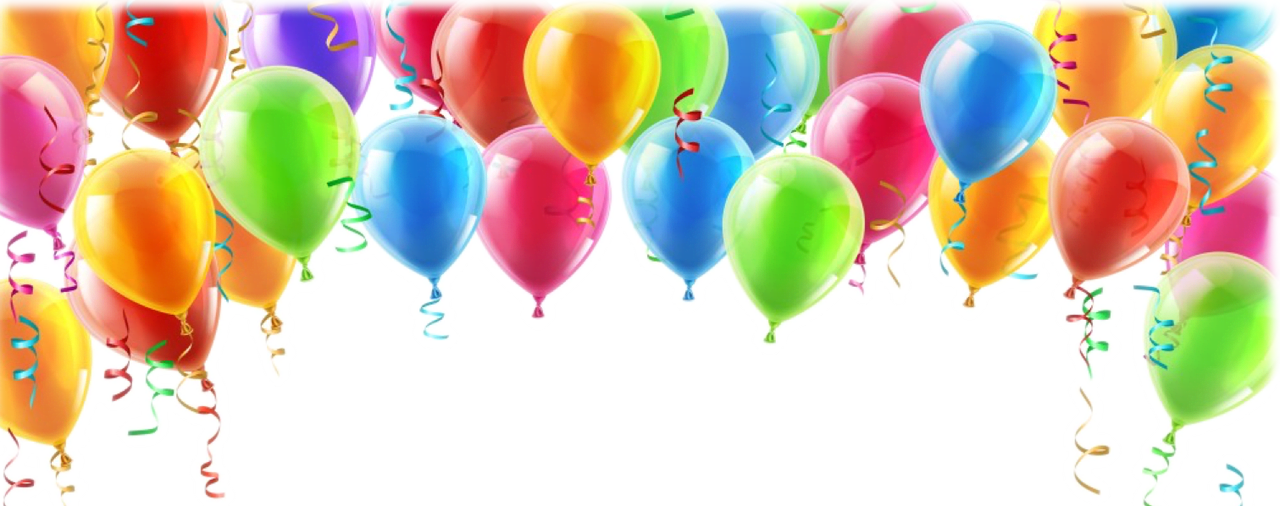 ALE SZOK !!!Publiczny Żłobek „Iskierka”ma już 1 rok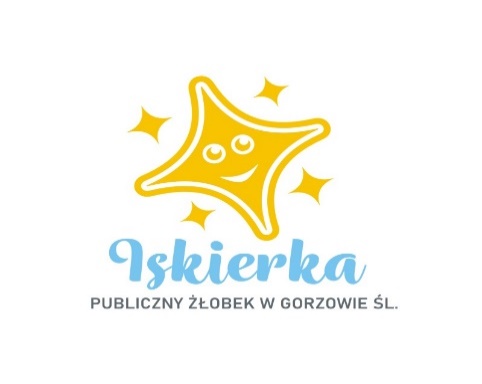 Drodzy Rodzice, Kochane Dzieci!Dziękujemy za pierwszy, wspólny rok!Radosne buzie wszystkich dzieci, zadowoleni rodzice                                    oraz satysfakcja z codziennej pracy - to najlepsza dla nas nagroda .WSZYSTKIEGO DOBREGO NA KOLEJNE LATA